Investigation 1: What id rehistoric Connecticut ook ike?(Engage Activity) Introduction.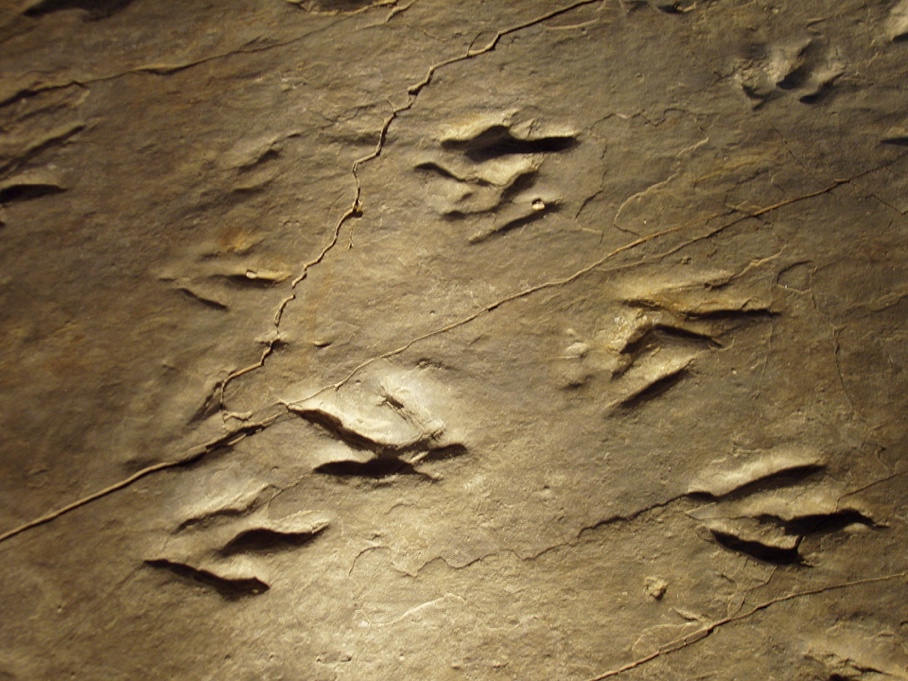 We know that dinosaurs roamed prehistoric Connecticut. In fact, we have 200 million-year-old world-renowned dinosaur footprint fossils from the Connecticut River Valley (see Figure 1). Many of these fossils are located at Dinosaur State Park in Rocky Hill, CT. Today, we know dinosaurs no longer roam Connecticut’s temperate deciduous forests and pastures. Describing rehistoric Connecticut.To learn more about our fossils, read a short blog published by the Connecticut Science Center. As we read the article aloud, record your reactions to it in the space below. Now that we know a little about these dinosaurs, visualize what prehistoric Connecticut might have looked like when these dinosaurs roamed the earth. For instance: what was Connecticut’s climate and land look like? What kind of fauna and animals existed? To respond to these questions, record your ideas in the left-hand column (I Think) of Table 1.1. Then, share your ideas with the group. As we share, record your classmates’ ideas that you believe are important to add to your ideas about what prehistoric CT was like in the right-hand column (We Think). HINT: Rereading the article may help you with this.Next, read the short academic article titled Fossils of the Connecticut River Valley. This article, written by two Trinity College professors, is from a larger academic article titled Geology, Formation and Fossils of the Connecticut Valley (2006). This reading is about fossils from Connecticut that provide clues to what Connecticut’s prehistoric environment looked like. As you read, mark, or annotate, the text using the text codes in Table 1.2 (below) to identify places in the text that help support or add to your initial ideas about what Connecticut used to look like.Next, add any new ideas you’d like to include about what prehistoric Connecticut looked like.Overall, describe how prehistoric Connecticut compares to what it looks like today? Hypothesizing and odeling hat CT’s rehistoric nvironment ooked ike.Today, Connecticut has a temperate environment—with cold winters and warm summers. We learned that when the dinosaurs roamed Connecticut, it had a tropical environment—a climate that is warm and humid year-round. Brainstorm probable factors that could explain why there is difference between our present-day temperate climate and the prehistoric tropical one? Record one or two plausible hypotheses. Next, share your factors and hypotheses with your classmates. Record any new ideas in the space below. Now that you know what Connecticut’s climate and landscape may have been like 200 million years ago, we will figure out what caused this drastic change. Thus, work with your group to create a science model that shows the process (mechanism) that caused this change. Please focus on the main factor you selected previously (see #6). Use the “Gotta-Have-It Checklist” Table 1.3 to help construct your model. Post and share your model. Record how other models compare to your own. What did you learn from this experience? Record below. Investigation 2: Wegener’s Prehistoric Fossils(Explore Activity #1) Introduction. Thus far, we only have a preliminary explanation or hypothesis for why Connecticut had a tropical climate 200 million years ago. As such, our goal is to better understand how this phenomenon could occur considering Connecticut presently has a temperate climate—with all four seasons. Recently, Alfred Wegener, a German-born meteorologist, has been collecting fossils mostly from Africa, South America, Australia, India, and Antarctica. Most of them are from the Triassic period (about 250-200 million years ago). One of his most recent fossil discoveries was from Antarctica. There, he found Glossopteris and Lystrosaurs fossils—both unusual discoveries. The Glossopeteris was a tropical fern. Alfred wondered how this plant could be fossilized on a continent covered primarily with ice. The Lystrosaurs was a land reptile that is not tolerant to this kind of cold climate. He also noted that these fossils were found on other landmasses such as South America and Africa. This was puzzlng to Alfred.The Task.  From the above description of evidence, Dr. Wegener proposed a probable explanation/hypothesis: Wegener understands that his plausible explanation/hypothesis lacks support based on evidence he analyzed thus far. Since Dr. Wegener has much more fossil evidence that can potentially be used as additional support for his hypothesis, he is asking you to help him. Not only can this additional evidence be used to support his hypotheses, but this evidence may also be used to support your initial explanation too (from Investigation 1). Below are materials and guidelines Dr. Wegener has used to help him decipher and analyze this data. Materials.Analysis Guidelines.Explore Table 2.1: Triassic Fossil Field Notes. The first column lists the four fossils Wegener took field notes on. In the second, third, and fourth columns are the landmass, present-day country, and cities where these fossils are located. Important: You can click on the name of each fossil in the table to learn more about this prehistoric animal. Use the field notes and Google Maps to shade the areas where these fossils were located (using column 2 and 3) onto the “Conintental Puzzle Pieces in Figure 1.” Also, plot the cities (from column 4) on the map to show where these fossils were found too. Next, cut out the landmass shapes along the continental shelf (see Figure 2: Present-day World Map). Then, try to piece them together as one large landmass. Consider how the different shapes of the continents fit together by matching up the fossils that are shaded on them. This will be a process of trial and error until you feel comfortable that you solved the “puzzle.”Once you figure out the configuration, please paste/tape landmasses into Table 2.2. Figure 1: Continental Puzzle Pieces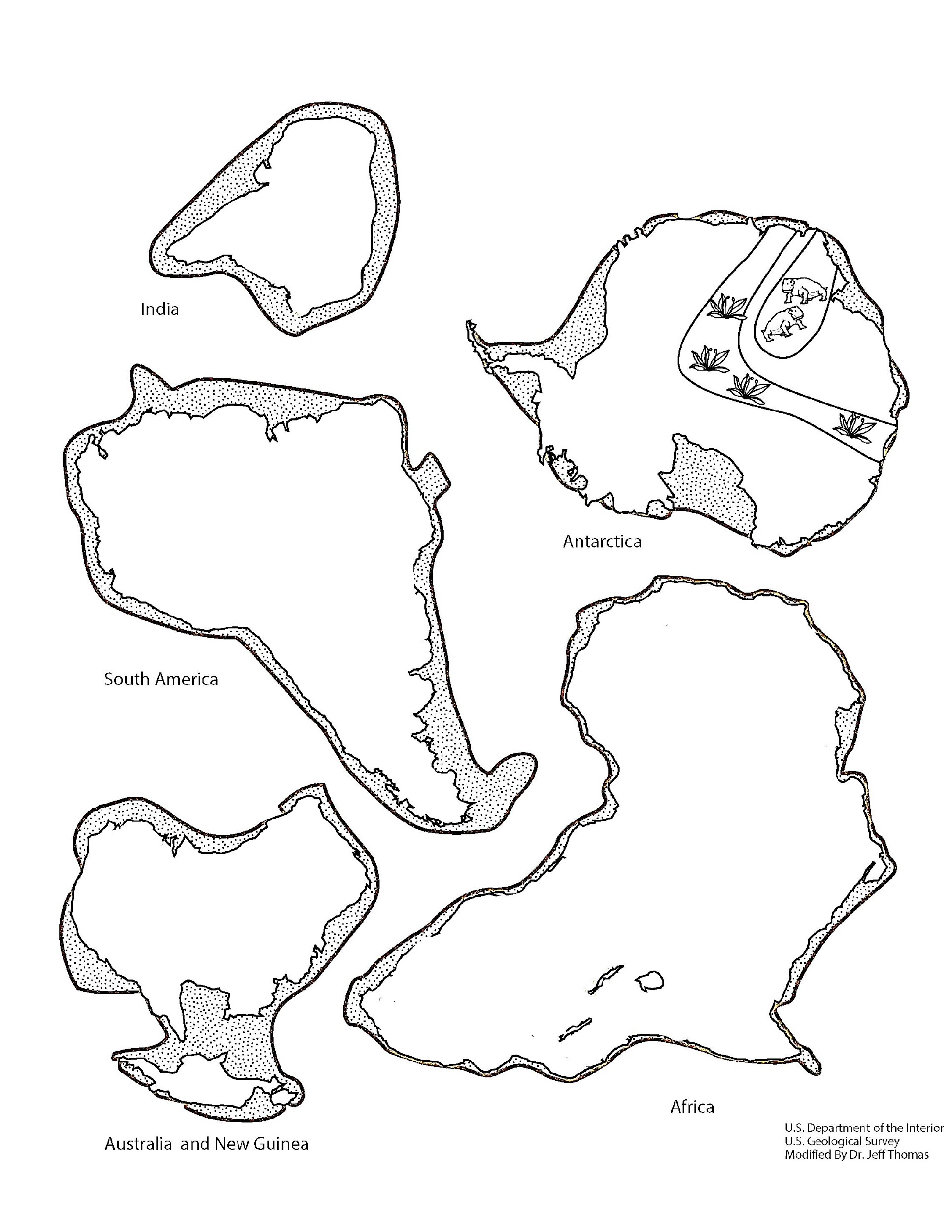 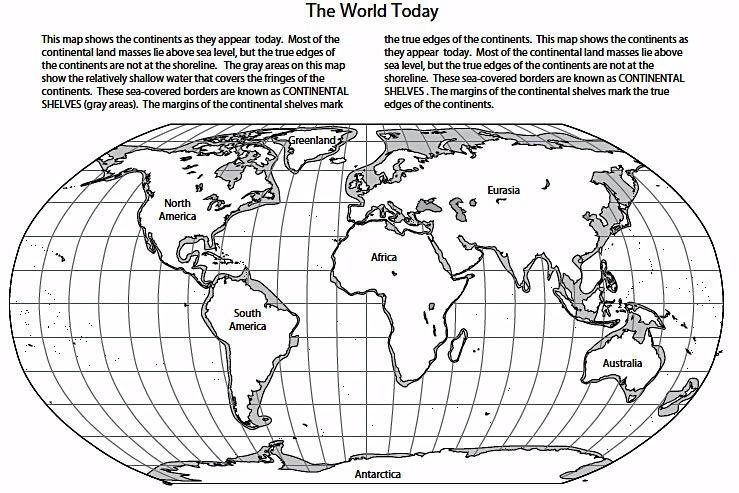 Figure 2: Present-day World MapEvaluating and Revising Explanations.Share your proposed landmass with others. How do they compare? Obtain Wegener’s proposed landmass (see Appendix C). How does it compare to yours?Review Wegener’s probable explanation/hypothesis again. How might this new evidence (i.e. Wegener’s Landmass) support this explanation? Please justify.  NOTE: Consider where the single landmass might be located on the current world map below? Use the fossil evidence to support the claim. Conclusions   Review your initial explanation/hypothesis from Investigation 1. How might the evidence from this investigation support, add to, or refute your initial explanation/hypothesis? Considering this new evidence, revise your explanation/ hypothesis in the unit summary table (see Appendix B). Investigation 3: Earth’s Plates and Plate Boundaries(Explore Activity #2) Introduction. To date, we have some evidence that Earth’s landmasses have moved based on fossil evidence. This was based on multiple lines of fossil evidence that we examined in Investigation 2. However, to further develop our plausible explanation/hypothesis about what prehistoric CT looked like (e.g. tropical climate) and if Connecticut in fact has moved over time, we need additional evidence to support this hypothesis. Thus, we will explore geologic data that scientists have been examining as additional lines of evidence to support our initial explanation/ hypothesis. One scientific discovery, not so long ago, has been that Earth’s landmasses are divided into plates. A plate is a section of the upper part of the Earth (closest to the surface) that includes both continental crust and oceanic crust (see handout of Earth’s plates by your teacher). Today, each group of scientists such as seismologists, volcanologists, geographers, and geochronologists are studying these plates in order to try to understand if they are moving. They have yet to succeed to develop a good probable explanation, thus asking for your help. The TaskYour goal is to help these scientists to understand if certain geologic data (see below) can support the probable explanation that the Earth’s landmasses have moved. This evidence might also support that Connecticut has moved. During this investigation, you will be assigned a scientific specialty (see table below). With your instructor, record what each scientist does and the kind of data they primarily analyze. Part 1: Making Observations of Geologic Data—Identifying Patterns The goal for the first part of this investigation is for you to analyze single-set geoscience data (e.g. earthquake epicenters and magnitude) along plate boundaries. You will use this data to identify patterns—three to five distinct patterns.  NOTE: At this point, we will not explain WHY these patterns occur, just that they do. ProceduresIn your lab groups, you will be assigned two or three lithospheric plates (e.g. South America, Nazca) from the Plate Boundary map (separate handout given by your teacher). Record your assigned plates in Table 3.2. In addition, provide a brief description of where the plates are located on the map.Per lab group, obtain one copy of all four data maps that include: Seismology, Volcanology, Seafloor Age, Topography/BathymetryUsing Table 3.2, each person from your lab group will be assigned a specialty map. Decide among your group members which specialty you will be by circling it. Please note this will be your expert group for the next step of this investigation. Next, with your data map, complete the OWL chart (Table 3.3) by recording at least three ideas for each: what you observe, what you are wondering about, and what you learned. After you do so, each member must share their responses with the lab group and record them in the table below to complete the entire table. Part 2: Classifying Geoscience Data based on Observed Patterns One way to start making meaning of the observed patterns is to classify them based on unique characteristics.  For instance, humans are nearly identical to chimps. Yet, there are clear differences, which is why we are classified as different species. Thus, your task is to classify data patterns from your specialty map; please know there may be overlapping similarities, but there should be some characteristics in the patterns that are unique (like human and chimps). MaterialsProcedureFrom your lab group (all four data sets), get into expert groups (e.g. seismology), which are based on the data you specialized in from your lab group in Part 1 of this investigation. In “expert” groups, classify your plate boundaries (just the boundary, not the entire plate) based on your assigned lithospheric plates. Using your data, create 3-5 classification groups. EVERYONE in the expert group must have the same classification scheme, regardless of your assigned plates. IMPORTANT: Follow the following remaining steps first by placing the transparency of the plate boundary map on top of the data map to classify your data patterns. This is because you may change your classification scheme as you develop it and this will make it easier to do so. Once you finalize your scheme, then you can use the paper copy to record your final version. HINTS: Below are some suggestions to analyze the data:A) If you are studying the seismology or volcanology, think about distribution patterns.B) If you are studying the topography, think elevations like high vs. low.C) If you are doing age of rocks, think old vs. young rocks; and/or the age of the rocks.Record a title of your expertise on the top of the plate boundary map.Make a classification legend on your plate boundary map. The legend must include the following criteria like Table 3.4 below:a classification group namea classification group color a description of the group--include both quantitative and qualitative data descriptions NOTE--the volcanoes data is the only one without quantitative data Color your plate boundary using your classification system. Color only the plate boundary, not the entire plate. Everyone in the group recheck classifications before you return to your lab group.Part 3: Synthesizing Multiple Lines of Evidence  The objective for the previous part of this investigation was for you to analyze single-set geoscience data (e.g. earthquake epicenters and magnitude) along plate boundaries. Now, you will analyze patterns from multi-data sets in order to classify plate boundaries in a new and dynamic way. MaterialsProceduresGet into lab groups (all four kinds of scientists). Share your map, data, classification scheme, and justification for it with each member. Create a NEW classification system that includes all four data sets into 3-5 categories. IMPORTANT: All four data sets must be represented in each classification group. Make a classification legend on your plate boundary map. The legend must include the following criteria like Table 3.5 below:a classification group namea classification group colora description of the group--include both quantitative and qualitative data descriptions NOTE--the volcanoes data is the only one without quantitative dataColor your plate boundary using your classification system. Color only the plate boundary, not the entire plate. Part 4: Talk Moves—Evaluating Plate Boundaries and Classification SystemDuring this part of this investigation, each lab group must present their assigned plate boundaries maps and justify your classification system to the class. To do this, each lab group displays their maps and the classification using a projector/document camera. In Table 3.6, the listeners will record what was presented and record questions for the presenting group. After each presentation, will using the “Talk Moves Protocol” to discuss the findings. After all the presentations, fully explain how your plate map and classification system compare to others? Part 5: Conclusions   Review your explanation/hypothesis from the unit summary table (see Appendix B). How might the evidence from this investigation support, add to, or refute your explanation? Considering this new evidence, please revise your explanation/hypothesis in the unit summary table. Investigation 4: Do Plates Move?(Explain Activity #1) IntroductionUnderstanding lithospheric plates and plate boundaries provides clues to how Earth’s landmasses have moved over long periods of time. During the previous investigation, you developed a classification scheme for plate boundaries to help you begin to understand the the dynamic nature of the process by examining earthquake, volcanic, sea floor age, and topography/bathymetry data. The TaskOur goal for this investigation is to research sources about lithospheric plates and plate boundaries and compare to what we have learned so far. We will further clarify the different types of lithospheric plates, plate boundaries, and how they move. Part 1:  Comparing Plate Boundary Classification SystemsRecently, a group of scientists classified plate boundaries into three major categories—convergent, divergent, and transform fault boundaries, which is depicted in Figure 3. Review this map and answer the questions that follow. 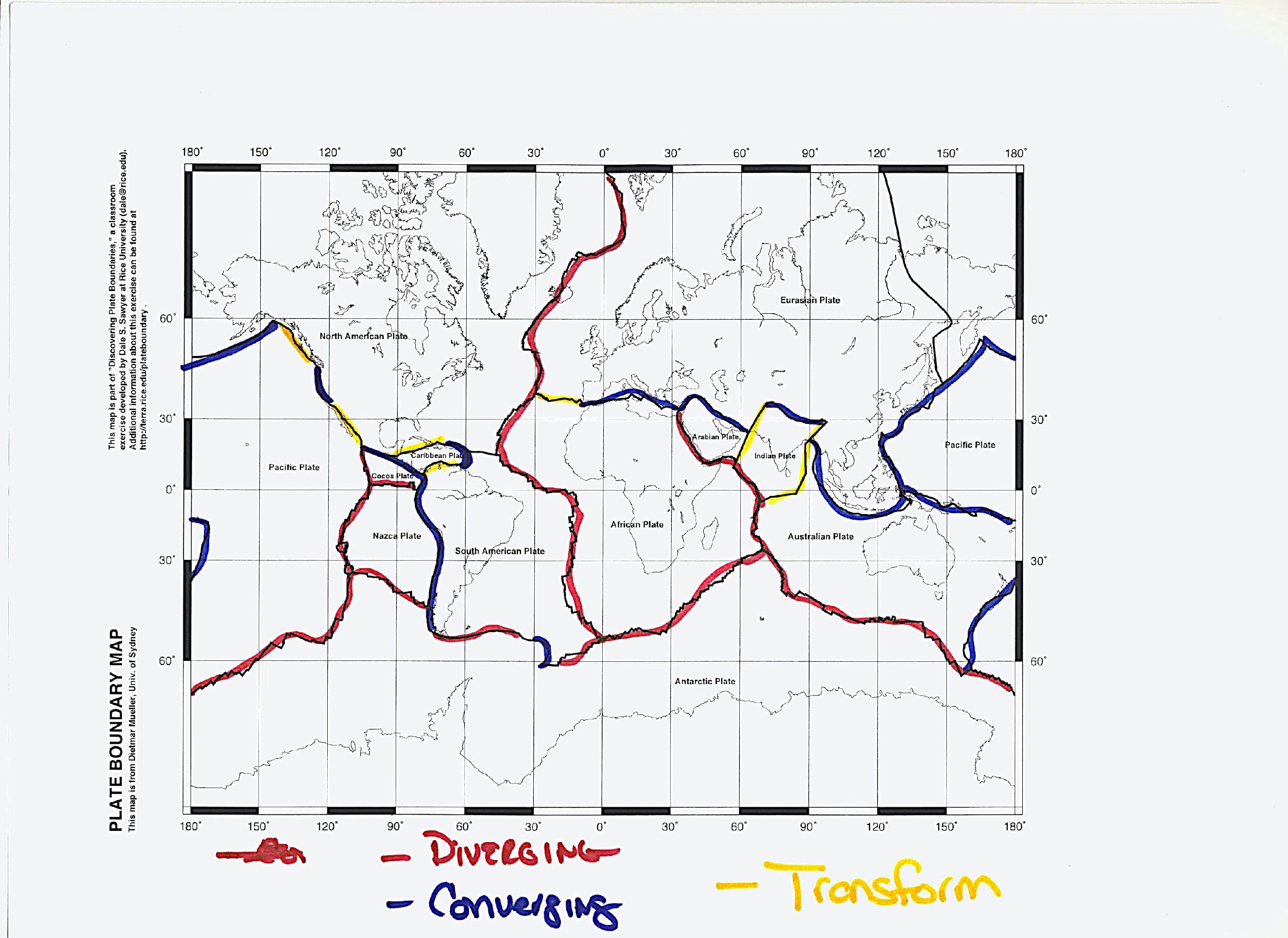 Figure 3: Scientists Version of a Plate Boundary Classification MapFully describe what the plate boundary map is telling you. Next, take out your lab group’s plate boundary classification map. In lab groups, compare your classification system with the scientist’s version by completing Table 4.1. Describe what you learned from this task. Part 2: Understanding Plates, Plate Boundaries, and Plate MotionsYou will read an online chapter, Understanding Plate Motions, from an online book titled This Dynamic Earth. You will read about plates, divergent, convergent, and transform fault plate boundaries, and how they move. You will read this chapter using the paragraph shrinking strategy. This will require pairs to read and then identify key ideas and then summarize the paragraph or section in 10 words or less. To complete this task, follow the steps below. Step 1. In pairs, skim the reading heading and length of each reading section (e.g. divergent). Decide which paragraphs or sections you will read. NOTE: Each partner must alternate reading each paragraph or section. Step 2. One partner reads aloud the first paragraph or section. Step 3. At the end of each paragraph or section, the first reader identifies the key ideas and summarizes the section in 10 words or fewer. Each partner will record the key ideas and summary in Table 4.2 below. Step 3. Next, the other partner will read the second paragraph or section and identify the key ideas and record a summary for the section in 10 words or fewer. Step 4. For each paragraph or section, alternate between partners. Be sure to record all key ideas and summaries in Table 4.2.  Part 3: Analyzing Geologic Data with Plate Boundaries You will receive a booklet of various plate boundaries (16 of them), all of which focus on the three main types of plate boundaries and the geologic data related to them (from the previous investigation). As a class, we will review one example for each of the major type of plate boundary while you record in Table 4.3 a description of how the geoscience data relates to plate motions and the resulting landforms. Link to Data Maps: http://plateboundary.rice.edu/all.4map.pdf In the space below, record your answer to this question. How do the maps we just analyzed add to your understanding of your own plate boundary classification map? Include at least three ideas that have changed as a result of what you just learned from Table 4.3. Be sure to explain fully.Part 4: Developing an Explanation of a Plate Boundary ModelBelow is a model (see Figure 5) of what scientists use to depict plate boundary and plate motions from the USGS (see https://pubs.usgs.gov/gip/dynamic/Vigil.html).  Based on what you learned, develop a written explanation of this model in Table 4.4 to describe how plates move. Please use all terms shown in Figure 4 in your explanation. 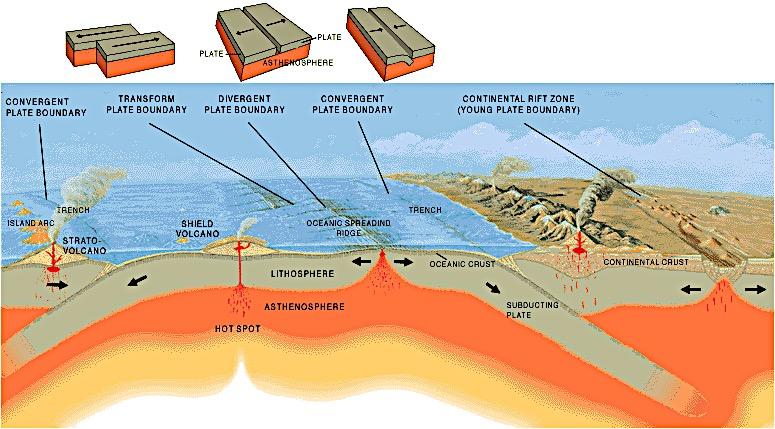 Figure 4: Cross Section of Main Types of Plate BoundariesMuddiest Point Based on your explanation from Table 4.4, what do you feel is the “muddiest point” of your explanation of the model (what is still confusing to you)?Part 5: Conclusions   Review your explanations/hypothesis from the unit summary table. How might the evidence from this investigation support, add to, or refute your explanations? Considering this new evidence, please revise your explanation/ hypothesis in the unit summary table. Investigation 5: How Fast do Plate Move?(Explain Activity #2)  Introduction: Pre-lab Activity. Examine Figure 5 below and explain the kind of information you think this image is telling you. 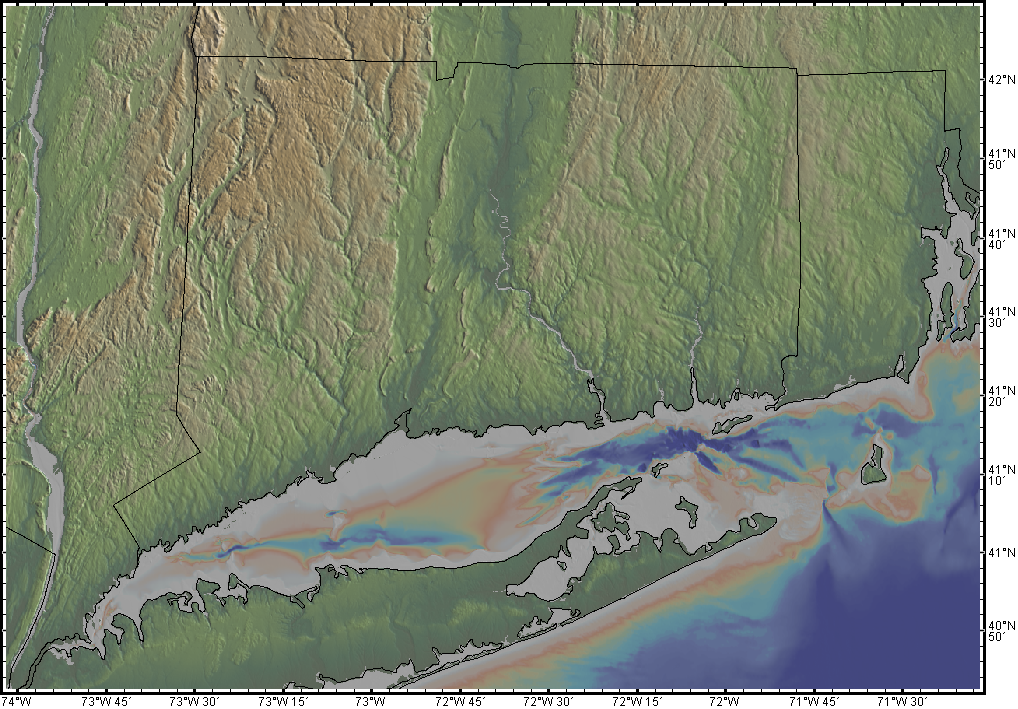 Figure 5: Topographic Map of ConnecticutExamine Figure 6 below. Explain what you think this image is telling you to the greatest extent possible. In addition, record questions you may have about it. 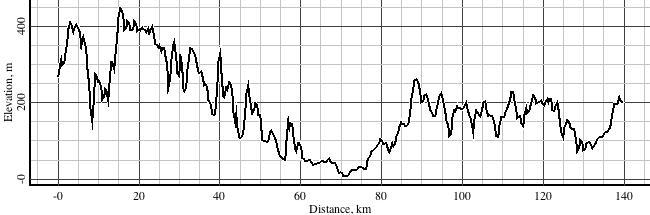 Figure 6: Topographic Profile of ConnecticutWhat do you think might be the connection between Figure 6 and Figure 7? Explain fully. Now that you have been introduced to GeoMapApp, “play around” with the tool in order to become familiar with it. Create a profile of your own from GeoMapApp and copy and paste in the space below. The TaskPreviously, we read that Earth’s tectonic plates are moving. In this activity, our goal is to collect direct evidence (using GeoMapApp) to calculate plate motions along divergent boundaries along the ocean floor. Thus, our task will be to use seafloor age anomaly data to measure the distance in order to calculate seafloor spreading rates using the GeoMapApp tool (NOTE- scientists really use this application too). We will collect this data from the Mid Atlantic Ridge to help us better understand plate movements. To focus our investigation, we will respond to the following research question: Part 1: Calculating Spreading RatesData Collection Procedures Since GeoMapApp is a technical tool with numerous capabilities, below are procedures to help you collect this data. Start GeoMapApp. Once you do, a map will display like the one below. 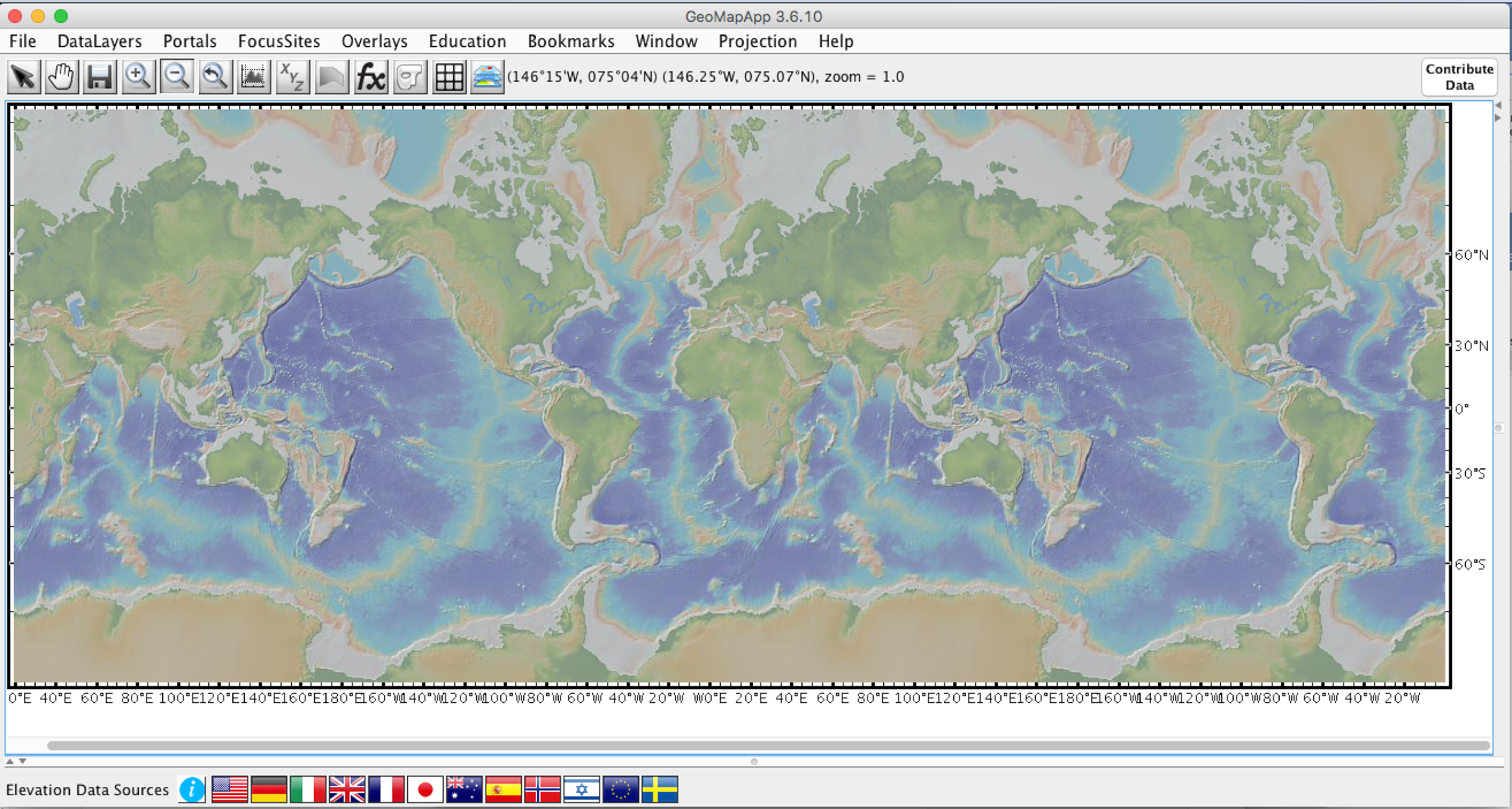 Next, click on Portals and then click on Seafloor Magnetic Anomaly Identifier. 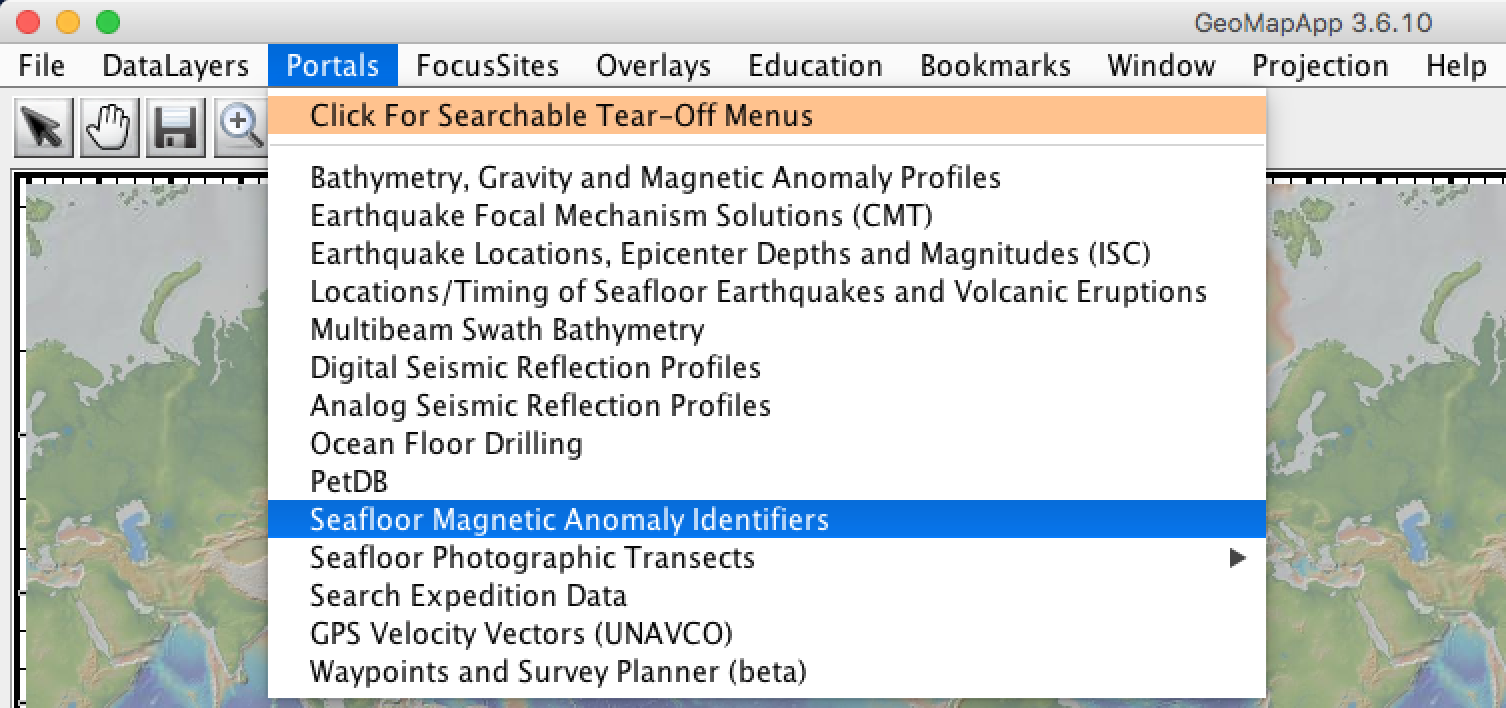 When you complete #2, the map will overlay with the Seafloor Magnetic Anomaly Identifiers, which are lines of equal age. If you point and click one of the lines, the age of the ocean floor will appear in the bottom left-hand corner as indicated in the image below. Remove the overlay for now by clicking Identifier in the menu.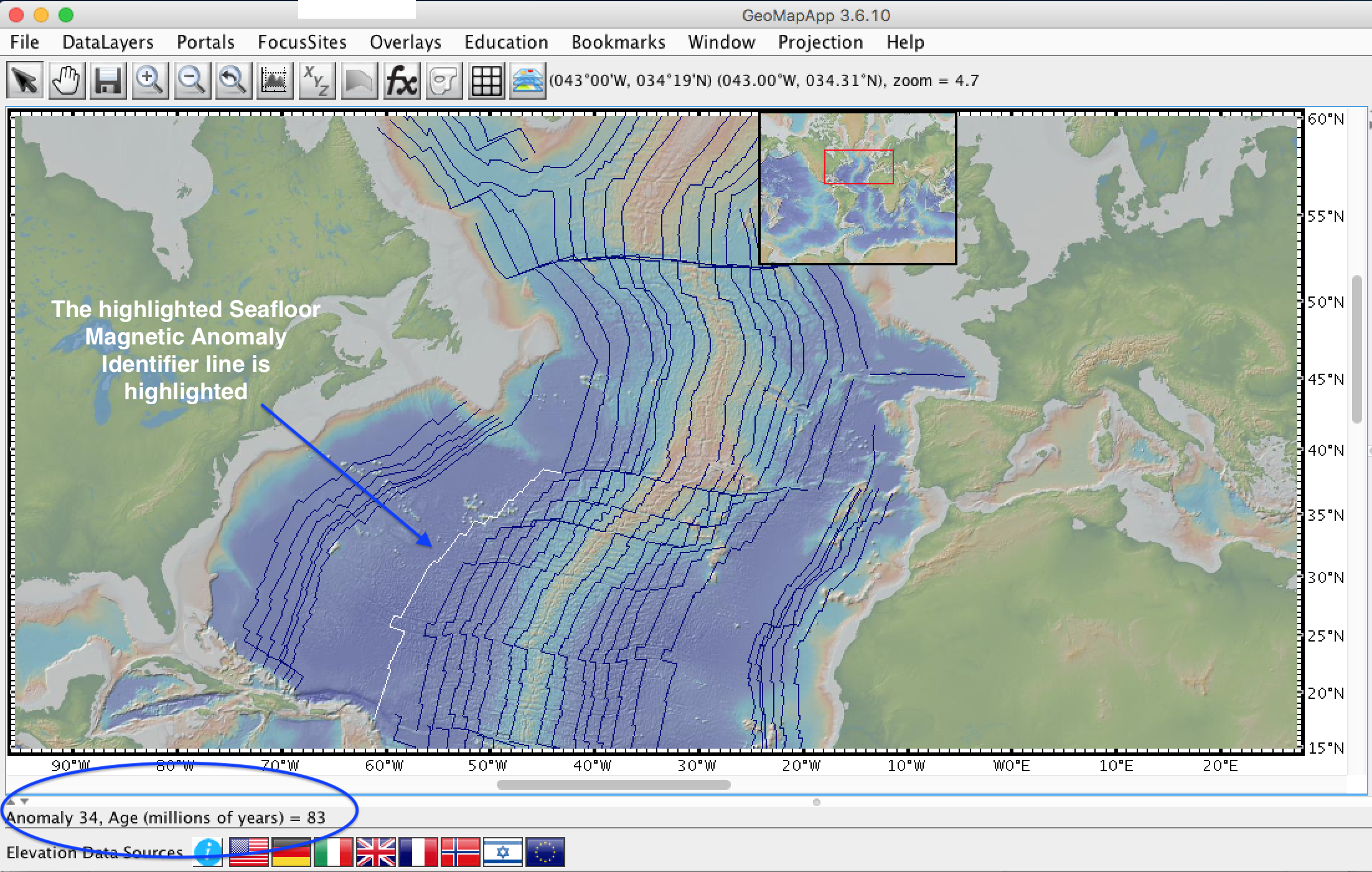 Next, identify the Mid Atlantic Ridge, which is in the middle of the Atlantic Ocean. In the image below, the blue arrows point to the ridge, which is tan and orange colored. 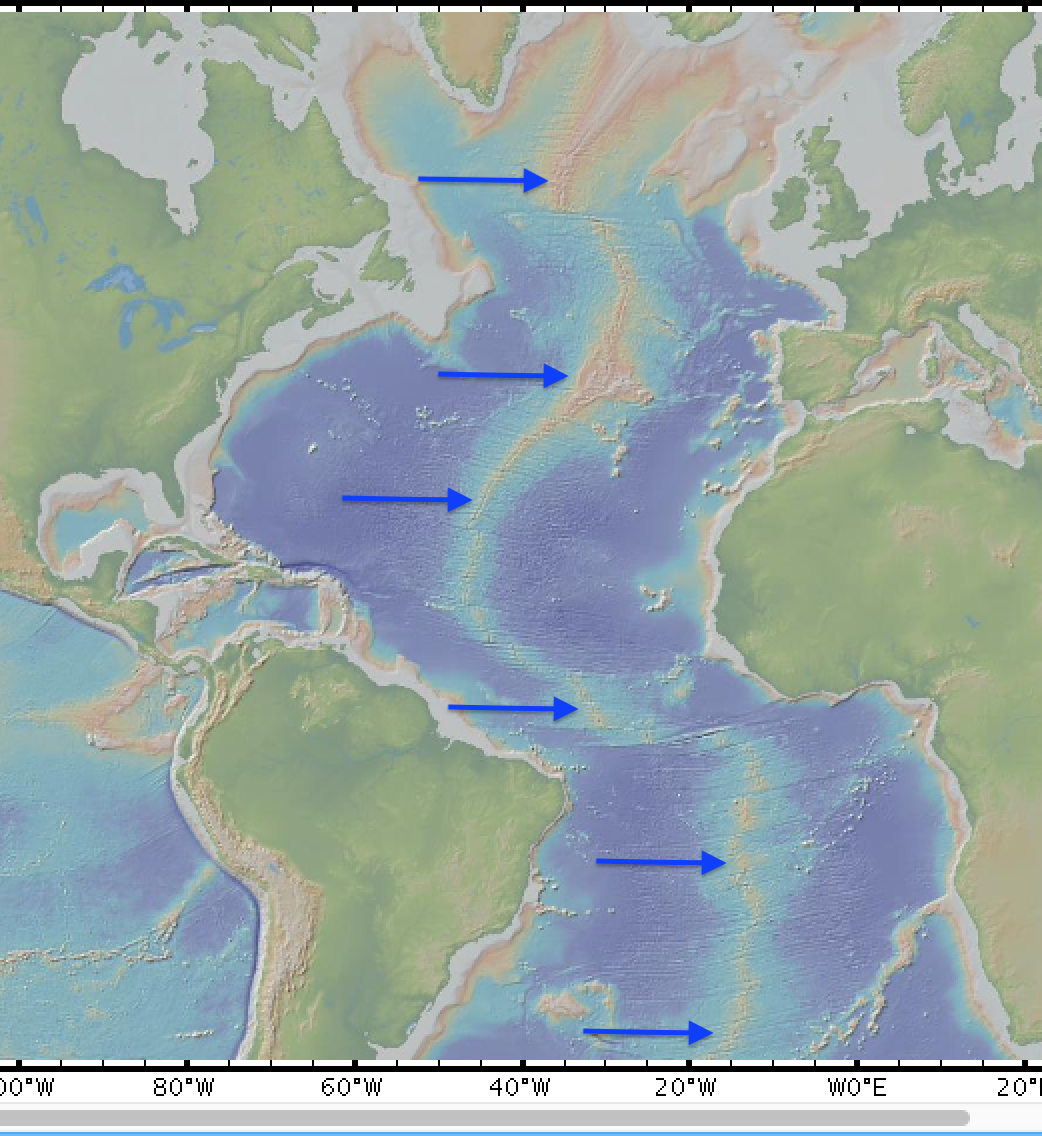 In pairs, investigate either the northern part of the Mid-Atlantic Ridge (boundary between the North American and Eurasian plates) OR the southern part of the Mid-Atlantic Ridge (the boundary between the South American and African plates). Use the map in #4 to help. Once you decide on the location, please zoom into your area. Do this by using the “zoom” tool, which is located on the top horizontal menu of GeoMapApp. As you zoom into your area, be sure to locate the CENTER of the spreading center, which has a bluer line in the middle, like what is depicted below. 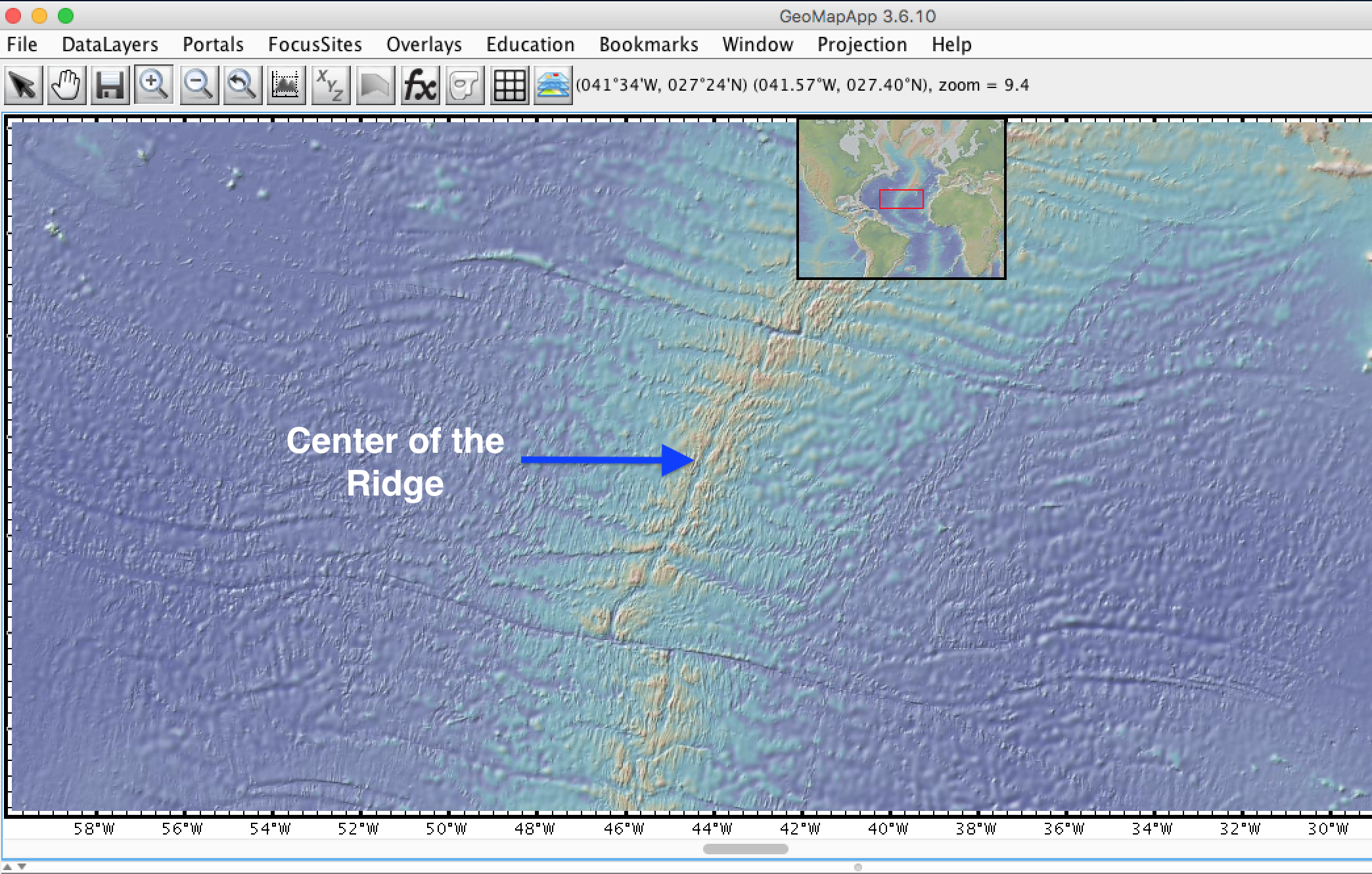 Next, click on the “Portals” and then click on “Seafloor Magnetic Anomaly Identifier” again. Click on the distance tool and then the first anomaly line (#5) to the left (or west) of the Ridge. Record the age of the oceanic crust at this location (see #2) in Table 5.1. Then, drag the line PARALLEL to the CENTER of the ridge (see Step 5). The distance will appear in the upper right-hand corner, please record this in Table 5.1 too. For help, see image below.  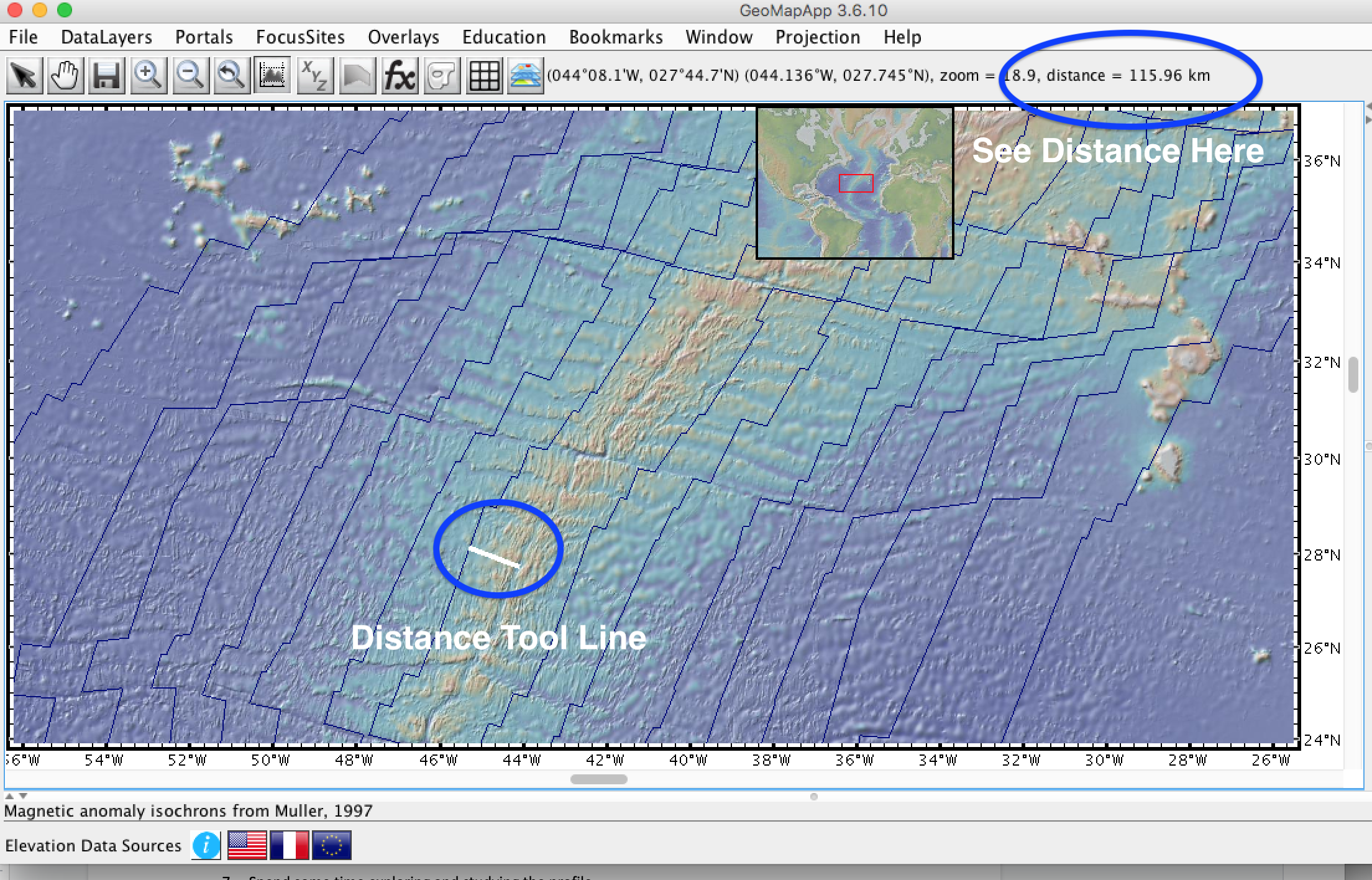 Next, complete the same steps, but for the exact opposite anomaly line to the right (or east) of the Ridge. Record the age and distance in Table 5.1.Choose another anomaly line of your choice, but follow the same previous steps and record all age and distance data in Table 5.1. Rate is described as a change in distance over a period of time. The average rate of seafloor spreading is calculated by the following formula: Rate of Spreading (from the spreading center) = Distance/TimeCurrently, you recorded the distance in kilometers (km). Typically, spreading rates are calculated in cm/year. Thus, convert km to centimeters (cm). To do this, there are 100cm in 1m and there are 1000m in 1km. Thus, multiply your km value by 100,000 to convert this distance km to cm. Do this for all values in Table 5.1.Next, calculate the spreading rate for both sides of the ridge using the formula above. Finally, calculate the overall spreading rate for both the northern and southern portions of the Mid Atlantic Ridge. Discuss your Result from Table 5.1, including a complete response to this investigation research question: What is the rate of movement along the Mid-Atlantic Ridge Divergent Plate Boundary? Part 2: Making Connections to the Scientific LiteratureRead the chapter, Developing a Theory from an online journal titled This Dynamic Earth.  You will read this chapter with your partner using the Paragraph Shrinking Strategy. Link: http://pubs.usgs.gov/gip/dynamic/developing.html Step 1. In pairs, skim the headings and length of each paragraph and section. Decide which paragraphs or sections you will read. NOTE: Each partner must alternate reading each paragraph or section. Step 2. One partner reads aloud the first paragraph or section. Step 3. At the end of each paragraph or section, the first reader identifies the key ideas and summarizes the section in 10 words or fewer. Each partner will record the key ideas and summary in Table 5.2 below. Step 3. Next, the other partner will read the second paragraph or section and identify the key ideas and summarizes the section in 10 words or fewer. Step 4. For each paragraph or section, alternate between partners. Be sure to record all key ideas and summaries in Table 5.2. After you have completed the reading strategy, record evidence from the article that supports and adds to your ideas from this investigation about the rates of motion at spreading centers. Part 5: Conclusions   Review your explanation (tentative hypothesis) from the unit summary table. Complete the row for this investigation. Investigation 6: What Moves Earth’s plates?(Explain Activity #3)Introduction. Thus far, we learned how earth’s plates have moved, but we do not have an explanation for why the plates move. For this investigation, we will investigate the reasons why the plates move. Part 1: Demonstration Lab First, we will complete a demo lab that relates to what might cause Earth’s plates to move. Before we do, we must introduce a few new science vocabulary words in Table 6.1 below. Please review them with your teacher. Hypothesizing Next, observe a lab demonstration wherein your teacher will fill a clear container with room temperature water. Paper continents will float on top of the water, representing Earth’s tectonic plates. Ice cubes and a beaker with hot water will be placed in the container. In the space below, write a hypothesis using an “if, then” statement to answer the questions we will be investigating today. What will happen when hot water is placed in the container of water? What will happen when the ice cubes are placed in the container of water?What will happen to the paper continents when the ice cubes and hot water are placed in the container?ObservationsDraw and label your observations in the space below: Results In words, describe what you saw happen during the experiment. ConclusionsWhat can you conclude about temperature and density? Part 2: Plate Tectonics in a NutshellFor this section, you will be given the most comprehensive plate tectonic model to date called “Plate Tectonics in a Nutshell,” from the United States Geological Survey (USGS). This model (see Figure 8) includes not only what is happening along earth’s plates, but depicts mechanisms for movement. USGS Model link: http://volcanoes.usgs.gov/about/edu/dynamicplanet/platetectonics.pdfProceduresIn the first column of Table 6.2 list the numbers associated with the USGS Plate Tectonic Model (see Figure 7). Record what is in this part of the model in the second column and what is happening in the third column. The USGS has a publication that might help; use the following link: http://pubs.usgs.gov/gip/dynamic/unanswered.html. 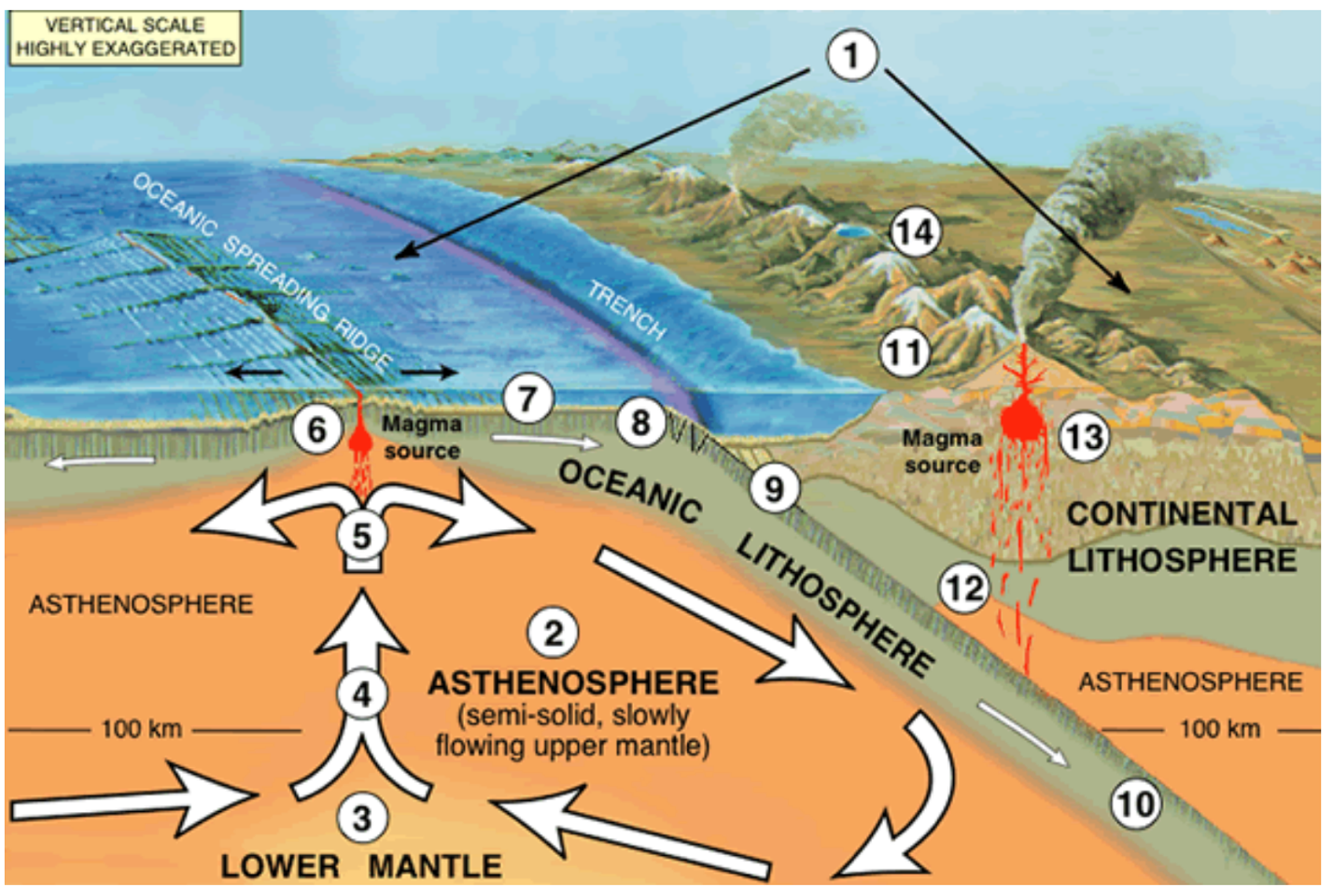 Figure 7: Plate Tectonics in a Nutshell (see USGS Dynamic Earth Teaching Companion)After you complete the second and third columns, record any questions you have in the fourth column. For the questions, you are not required to complete each row, but you should record at least three to five questions in total. Clarification from Expert Explanation.For the last column, Clarification from Expert Explanation, read the USGS article (see link below pages 7-9). This article gives you the full explanation of the plate tectonics model for each number. Compare this explanation to your own. Add any missing information or clarifications to the last column of your graphic organizer. Link to USGS Explanation: http://volcanoes.usgs.gov/about/edu/dynamicplanet/nutshell.phpPart 3: Putting it all TogetherIn Part 1 of this investigation, you saw a demonstration that showed how convection currents work. Apply this knowledge to what you learned from the reading from Part 2. Answer this question: What drives the motion of Earth’s tectonic plates? In other words, what inside the earth causes tectonic plates to move? IMPORTANT: The response to the above question should be answered using the Claim, Evidence, Reasoning strategy. Part 4: Conclusions Review your explanation (tentative hypothesis) from the unit summary table. Complete the row for this investigation. Investigation 7: How did Connecticut Move?(Elaborate Activity)Introduction. Scientists have recently developed an earth evolution computer model, based on significant geological evidence (e.g. dinosaur fossils), that depicts changes in the earth’s continents oceans over the past 750 million years. This model can be useful for us to figure out how the climate of Connecticut changed as well as the shape of the land. TaskOur goal main goal for this activity is to provide an explanation for how CT changed from a warm and tropical environment hundreds of millions of years ago when dinosaurs roamed our area to the temperate climate we have today. Moreover, we also learned that movements of earth’s crust also create various landforms (e.g. mountains, oceans). To meet this goal, first we will use the “Interactive Globe of Ancient Earth” computer model (see link below) to describe how the continent and oceans have changed over the past 500 million years. Second, as a class, use the computer model to construct a plate tectonic model of how Connecticut formed when Pangea formed. Finally, in lab groups, you will use the computer model to develop your own plate tectonic model of how Connecticut changed during the break-up of Pangea from 200 million years ago (the age of the dinosaur prints from Dinosaur State Park) to present. Earth Evolution Computer Model: http://dinosaurpictures.org/ancient-earth#170 Before we get started, recall our initial unit phenomenon. riefly describe it below. Part 1: How have Earth’s continents and oceans changed? As a class, go to the “Interactive Globe of Ancient Earth” at http://dinosaurpictures.org/ancient-earth#170At the top center of the computer model, the globe will default to “What did Earth look like ‘170 million’ years ago.” Change it to 500 million years ago. Click on “display options” in the upper left-hand corner. Click only the “equator” and all other options off.  Please note where the equator is located on the globe. This will be used as a frame of reference when analyzing positions of the continents and oceans.In the upper right-hand corner, type in “Hartford, CT,” the largest city to Dinosaur State Park in Rocky Hill, CT. As a class, describe this globe, specifically: Areas of continentsAreas of oceansThe position of the equatorWhat the light-blue areas mean (i.e. continental shelves) The outlines of present-day countries and continentsAs a class, complete Table 7.1 below to describe changes in the continents and oceans, particularly how the position of Hartford CT changed over the past 500 million years. NOTE: An easy way to forward the time frame is to use the arrows ( or  ) to step through time. Part 2: How did Pangea form? As a class, go to “Interactive Globe of Ancient Earth” at http://dinosaurpictures.org/ancient-earth#170At the top center of the model, the globe will default to “What did Earth look like ‘170 million’ years ago.” Change it to 400 million years ago. Click on “display options” in the upper left-hand corner. Click only the “equator” and all other options off. Please note where the equator is located on the globe. This will be used as a frame of reference when analyzing positions of the continents and oceans.In the upper right-hand corner, type in “Hartford, CT,” the largest city to Dinosaur State Park in Rocky Hill, CT. As a class, change the time frame to 400 million years ago. Describe the position of Connecticut relative to other land masses and oceans, the equator, and the outlines of present-day continents. As a class, change the time frame to 240 million years ago. Describe the position of Connecticut relative to other land masses and oceans, the equator, and the outlines of present-day continents. Toggle between 400 million and 240 million years ago using the arrows ( or  ) on the keyboard to step through time. Describe the overall changes and explain how this change relates to what we know about Pangea. Based on these changes along the surfaces, what kind of Plate boundary is Connecticut adjacent to during this time period Make sure all agree on this type of plate boundary. As a class, develop a plate tectonic model, based on the kind of plate boundary we identified at 400 million and 240 million years ago. Please follow the procedures below.Take a screen shot at 400 million and 240 million years ago. Draw a line/bar (see Figure 8 below) from Hartford CT to the present-day OUTLINE of the coast of Africa.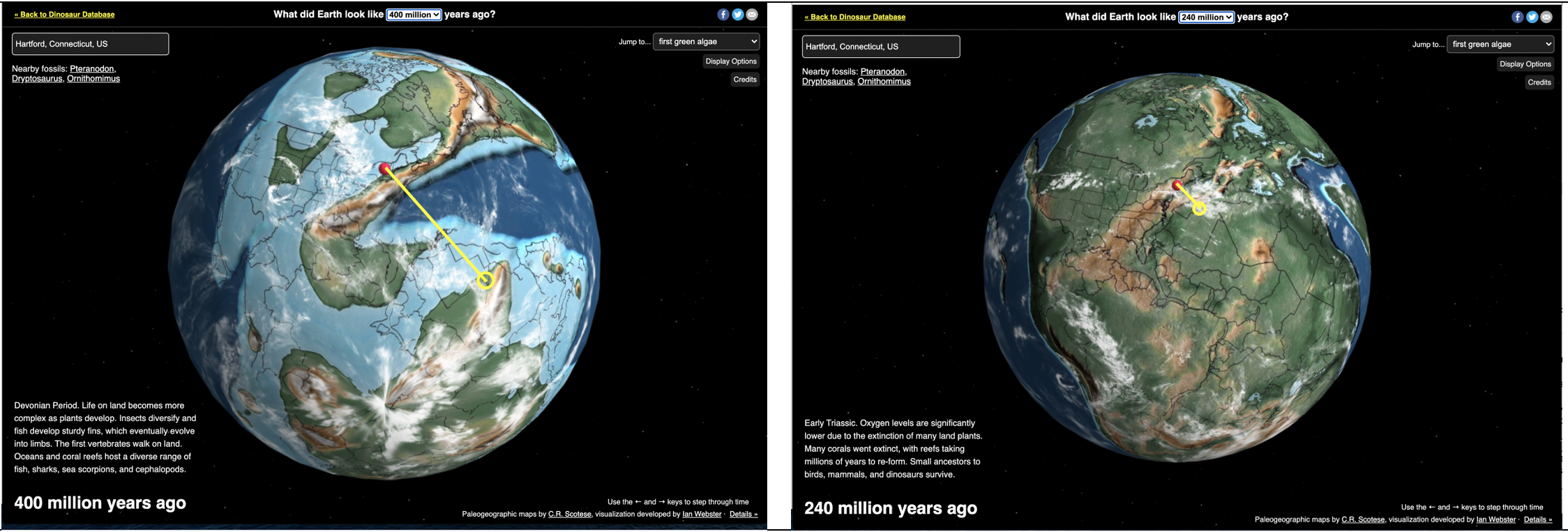 Figure 8: Ancient Earth 400 and 240 Million Years AgoCreate a plate tectonic model, like the generic model in Figure 7, of the areas of the map line or bar that goes from Hartford CT to Africa. Do this on poster paper with marker, etc. Please follow the criteria to create our model. When you are done, take a picture and post it in Table 7.2 below. Include ONLY the area near the line or bar (see Figure 8) such at Connecticut and what is present-day Africa. Make sure you identify where the fossils from Dinosaur State Park are . Show time passing. Do this at 400 million and 240 million years ago. Draw all phenomena  you cannot see. This includes types of plate boundaries (e.g. convergent) surface features (e.g. volcanoes, trenches).Identify mechanism that might be causing the movement of the continents. IMPORTANT, you are drawing plate tectonic model as it is specific to the location on the map that has the black “bar” drawn on it. “Copying” the model (e.g. Figure 7) is not exactly what is happening in each image underneath the line. Next, Review the website below and I will demonstrate a “think aloud” strategy helping you to make sense of the text in order to build upon your formation of Pangea model. To do this, your teachers will read part of an article  that directly relates to this phenomenon. Record note with your teacher in the space below. Part 3: How did Connecticut change? In LAB GROUPS, go to “Interactive Globe of Ancient Earth” at http://dinosaurpictures.org/ancient-earth#170At the top center of the model, the globe will default to “What did Earth look like ‘170 million’ years ago.” Change it to 200 million years ago. Click on “display options” in the upper left-hand corner. Click only “equator” on and all other options off. Please note where the equator is located on the globe. This will be used as a frame of reference when analyzing positions of the continents and oceans.In the upper right-hand corner, type in “Hartford, CT,” the largest city to Dinosaur State Park in Rocky Hill, CT. In LAB GROUPS, at 200 million years ago, describe the position of Connecticut relative to other land masses, oceans, the equator, and the outlines of present-day continents. In your LAB GROUP, change the time frame to 120 million years ago. Describe the position of Connecticut relative to other land masses and oceans, the equator, and the outlines of present-day continents. In your LAB GROUP, change the time frame to Present Day. Describe the position of Connecticut relative to other land masses and oceans, the equator, and the outlines of present-day continents. Toggle between 200 million years ago and Present Day using the arrows ( or  ) on the keyboard to step through time. Describe an overall change and explain how this change relates to what we know about Pangea. Based on these changes along the surfaces, what kind of Plate boundary is Connecticut adjacent to during this time period Make sure all agree on this type of plate boundary. Finally, similar to Part 2, usthe data you collected from how CT changed positions rom 300 million years ago to present in the space below. Part 4: Conclusions  Finally, complete the last row of the Summary Table. Investigation 8: How as CT eologically volved illions f ears?(Evaluate Activity)Now that you know what Connecticut’s climate and landscape may have been like 200 million years ago, we use this model, plus what we learned  unit (e.g. summary table) what caused this drastic change. Thus, work with your group to create a science model that shows the process (mechanism) that caused this change.To meet this goal, we will complete the following steps:Review the initial modelReview the unit summary tablCreate a new, revised modelShare your modelWrite a science explanation of our modelYou will be graded based on the following criteria:Degree to which you make comparisons among pieces of evidenceDegree of depth in your explanationDegree to which you recognize the logical nature of a scientific argumentPlease review the different performance levels of these criteria at the end of this investigation.Step 1: Review the Initial ModelReview your initial model. What were the strengths of the model? What were the limitations of it? Record this evaluation in Table 8.1 below.Step 2: Review the Summary TableNext, review your summary table. Review all of your investigations again. What would you change? What do you want to add to it? modifications, please print it out.Finally, highlight all the parts of th table that you will use for your new, revised model.Step 3: Create our ew, evised odelIn groups, develop a plate tectonic model, based on the kind of plate boundary we identified at 200 million and 150 million years ago, and present-day (see Investigation 7). Go to “Interactive Globe of Ancient Earth” at http://dinosaurpictures.org/ancient-earth#170 hen follow the proceudures below.At the top center of the model, the globe will default to “What did Earth look like ‘170 million’ years ago.” Change it to 200 million years ago. Click on “display options” in the upper left-hand corner. Click only “equator” on and all other options off. Please note where the equator is located on the globe. This will be used as a frame of reference when analyzing positions of the continents and oceans.In the upper right-hand corner, type in “Hartford, CT,” the largest city to Dinosaur State Park in Rocky Hill, CT. Below are screen shots from the Ancient Earth simulation at 200 million and 150 million years ago, and present-day. There is a yellow line/bar (see Figure 9) from Hartford CT to the present-day coast of Africa.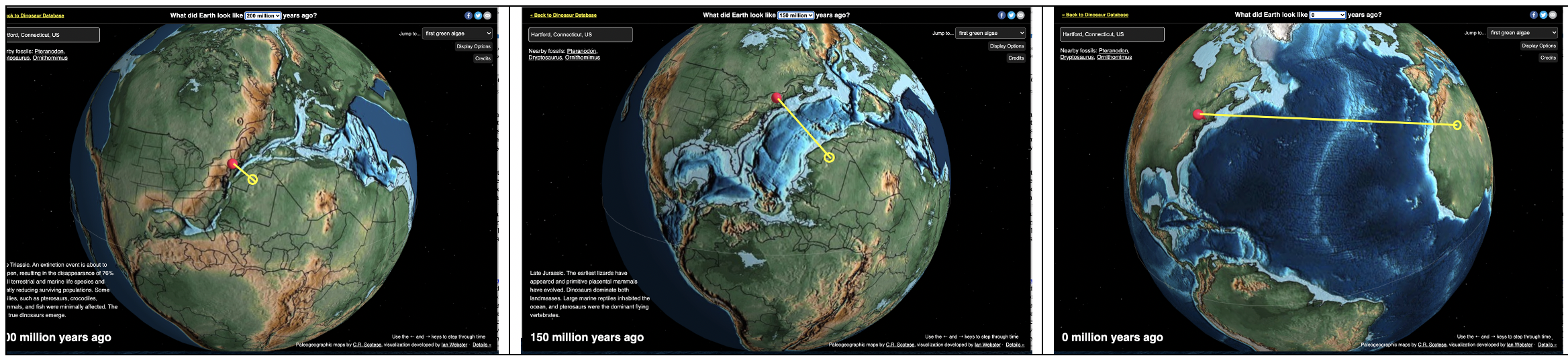 Figure 9: Ancient Earth 400 and 240 Million Years AgoThe directions for creating this new model are the same as your initial model. The revised model, however, should look much different than your initial model now that you know more about what creates poor air qualityCreate a plate tectonic model, similar to the generic model in Figure 7, of the areas of the map line or bar that goes from Hartford CT to Africa. Do this on poster paper with marker, etc. Please follow the criteria to create our model. When you are done, take a picture and post it in Table 8.3 below. Include ONLY the area near the line or bar (see Figure 9)  Connecticut and what is present-day Africa. Show time passing. Do this at each of the three time frames. Draw all phenomena  that you cannot see. This includes types of plate boundaries (e.g. convergent)urface features (e.g. volcanoes, trenches).Identify mechanisms that might be causing the movement of the continents. Steps to develop the create the plate tectonic model of CT:In groups, use poster paper to create a visual model that depicts what you think is happening, including all the factors and any or all relationships among them. Remember, the goal here is to depict and explain this phenomenon.IMPORTANT, you are drawing plate tectonic models as it is specific to the location on the map that has the black “bar” drawn on it. “Copying” the model (e.g. Figure 7) is not exactly what is happening in each image underneath the line. Step 4: Share our odelShare your poster—post it! Then, visit other groups' posters and provide feedback to each of them. You are limited to three types of feedback which include:Adding an idea—use ____GREEN__ __sticky notes. An example of this might be providing a NEW idea you believe will improve the model.Revising an idea—use _____BLUE______ sticky notes. An example of this might be suggesting a CURRENT idea on the model might not be complete.Posing a question—use ___YELLOW___ sticky notes. An example of this might be asking a question to clarify an idea about the model or provide more “food for thought” for the group who created the mode. Second, review the comments on your poster and complete Table 8.3 below. Finally, number your entire poster in the order that you want to write your science explanation. Take a picture of the model and paste it in Table 8.4 below.Step 5:  inal xplanationFor the last step, each individual will write their own final explanation, a 200- to 500-word explanation that responds to the unit research question:What caused Connecticut’s climate and landscape to change so drastically from 200 million years ago?The only resource that you can use for this task is the summary table. The criteria to include in your explanation are listed in the “Gotta Have it Checklist” below.  The rubric then follows the checklist. Scientific Explanation Rubric*adapted from McNeill & Krajcik, 2011Appendix A: PT Unit Summary TableAppendix B: Fossils of the Connecticut River ValleyBelow is the article “Fossils of the Connecticut River Valley” goes with Investigation 1. In addition, you should have access to an electronic version of this article with the weblinks embedded within it so you can access some of the academic language vocabulary that may be difficult to read. Appendix C: Answer Key for Investigation 2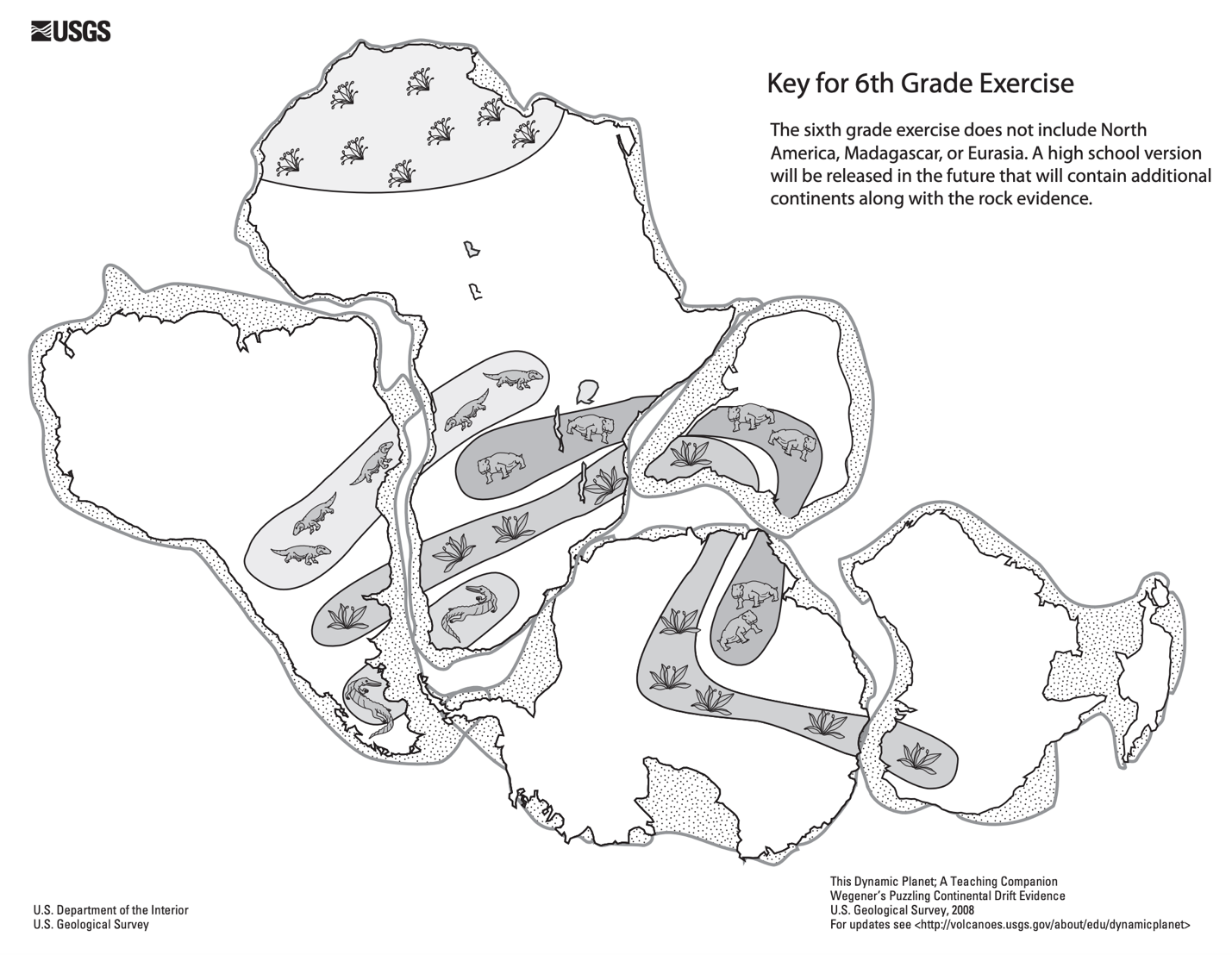 Table 1.1: I Think, We Think Table 1.1: I Think, We Think I ThinkWe ThinkTIP: There may be many new vocabulary words that you may not be familiar with. The words with the blue hyperlinks link to Wikipedia, which provides more details about the word. Teaching Note: We have also provided you with a modified version of the text as an example of how you may have to modify text for some of your readers. You can use the website REWORDIFY.COM as a place to start. Table 1.2: Text Coding * (star) 			= 	this idea/concept supports my initial description+ (plus sign) 		=  	this idea/concept adds to my initial description. - (minus sign)		=  	this idea/concept contradicts my initial description. ? (question mark) 	=  	this idea/concept I don’t understand or have a question about. NOTE: You also may create your own text codes as you see fit. Prehistoric ConnecticutConnecticut TodayFactorsHypothesesTable 1.3: Gotta-have-it ChecklistTitle on top of model: What caused prehistoric Connecticut to change?The location of the phenomenon (CT). The landscape and climatic conditions, both observable and unobservable (e.g. temperature).Time passing—then and now (estimate timing if needed). The factors/mechanisms that is causing the change in CT’s landscape.Include labels (e.g. words & phrases) to identify parts of the model and arrows to identify relationships among the parts. Names of group member in pencil on the backNOTE: This is a preliminary model. We will make changes to address alternate conceptions and omissions as we go through the unit. Alfred Wegener’s Hypothesis:Earth’s landmasses must have been located closer to the equator—near tropical environments—as well as closer to one another. Triassic Fossil Field NotesGoogle MapsColored PencilsFossil Evidence Map RecordScissorsGlueTable 2.1: Triassic Fossil Field NotesThe first column below lists the four fossils you will plot onto the your “fossil evidence map record.” Click on the live link to learn more about each fossil. The color you will shade the areas on the map are also listed in the first column. The remaining three columns identified the present-day land mass, country, and some selected cities that these fossils are located.Table 2.1: Triassic Fossil Field NotesThe first column below lists the four fossils you will plot onto the your “fossil evidence map record.” Click on the live link to learn more about each fossil. The color you will shade the areas on the map are also listed in the first column. The remaining three columns identified the present-day land mass, country, and some selected cities that these fossils are located.Table 2.1: Triassic Fossil Field NotesThe first column below lists the four fossils you will plot onto the your “fossil evidence map record.” Click on the live link to learn more about each fossil. The color you will shade the areas on the map are also listed in the first column. The remaining three columns identified the present-day land mass, country, and some selected cities that these fossils are located.Table 2.1: Triassic Fossil Field NotesThe first column below lists the four fossils you will plot onto the your “fossil evidence map record.” Click on the live link to learn more about each fossil. The color you will shade the areas on the map are also listed in the first column. The remaining three columns identified the present-day land mass, country, and some selected cities that these fossils are located.Fossil &DescriptionPresent Day Location of FossilsPresent Day Location of FossilsPresent Day Location of FossilsFossil &DescriptionLandmassCountryCitiesGlossopterisA fern found in tropical regionsColor the areas with these fossils in green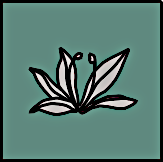 South AmericaSouthern UruguayNorth central ArgentinaMontevideoBuenos Aries, Rosario, Santa Fe, Mar del PlataGlossopterisA fern found in tropical regionsColor the areas with these fossils in greenAfricaNamibiaBotswanaZambiaZimbabweSouthern Tanzania Northern Mozambique Windhoek, Walvis BayMaunLusakaBulawayo, HarareMtwaraNacalaGlossopterisA fern found in tropical regionsColor the areas with these fossils in greenIndiaSouthern India Mangalura, Madurai, Chennai GlossopterisA fern found in tropical regionsColor the areas with these fossils in greenAntarcticaSee map—please color this on the “map record”n/a GlossopterisA fern found in tropical regionsColor the areas with these fossils in greenAustraliaSoutheast Australia Adelaide, Melbourne, SydneyCynognathusA land reptile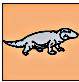  Color the areas with these fossils in orangeSouth AmericaSouthern BrazilParaguayBolivia Curitiba, Rio de Janeiro, VictoriaAsuncionCochabamba, TarijaCynognathusA land reptile Color the areas with these fossils in orangeAfrica Northern AngolaCongoNorthern Democratic Republic of the CongoLuandaPointe-NoirMbandaka, Bumba  LystrosaurusA land reptile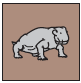 Color the areas with these fossils in brownAfricaSouthern KenyaNorthern TanzaniaRwandaBurundiSoutheast Democratic Republic of the CongoMombasaDar es SalaamButareBujumburaKalemie, KaminaLystrosaurusA land reptileColor the areas with these fossils in brownIndia Central India Mumbai, Hyderabad, VisakhapatnamLystrosaurusA land reptileColor the areas with these fossils in brownAntarcticaSee map—please color this on the “map record”n/a Mesosaurus:A fresh water swimming reptileColor the areas with these fossils in blue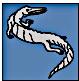 South AmericaCentral ArgentinaBahia Blanca, Neuquen, San Carlos de Bariloche, Comodora RivadaviaMesosaurus:A fresh water swimming reptileColor the areas with these fossils in blueAfrica South AfricaCape Town, Bloemfontein, JohannesburgTable 2.2 Fossil Evidence Map Record Table 3.1 Geoscience pecialties Table 3.1 Geoscience pecialties Table 3.1 Geoscience pecialties ScientistStudies…Collects Data Such As…A. SeismologistB. VolcanologistC. GeographerD. GeochronologistTable 3.2: Assigned Plate from the Plate Boundary MapTable 3.2: Assigned Plate from the Plate Boundary MapAssigned PlatesDescription of the Location of the Plates Table 3.3: OWL Chart—Observe, Wonder, and LearnedTable 3.3: OWL Chart—Observe, Wonder, and LearnedTable 3.3: OWL Chart—Observe, Wonder, and LearnedTable 3.3: OWL Chart—Observe, Wonder, and LearnedSpecialty MapObserveWonderLearnedSeismologyVolcanologySeafloor AgeTopography/ BathymetryPlate Boundary Map (a transparency and a paper)Scientific Specialty Data Maps (one type)Transparency Colored Markers and Colored PencilsTable 3.4: Classification LegendTable 3.4: Classification LegendTable 3.4: Classification LegendName of Classification GroupColor KeyDescription of Classification(Criteria/Evidence from Map)One Plate Boundary Map (paper & transparency)One Plate Boundary Map (paper & transparency)Scientific Specialty Data Maps (four types)Colored PencilsTable 3.5: Classification LegendTable 3.5: Classification LegendTable 3.5: Classification LegendName of Classification GroupColor KeyDescription of Classification(Criteria/Evidence from Map)Table 3.6: Talk MovesTable 3.6: Talk MovesTable 3.6: Talk MovesLab Group/ Lithospheric PlateDescription of resentationQuestions for the resenters Table 4.1: Comparing Plate Boundary MapsTable 4.1: Comparing Plate Boundary MapsTable 4.1: Comparing Plate Boundary MapsOur Lab Group’s Plate Boundary MapScientist’s Plate Boundary Map Similarities Between both Plate Boundary MapsReading Link Web Address: http://pubs.usgs.gov/gip/dynamic/understanding.htmlTable 4.2: Understanding Plate Motions—Paragraph Shrinking Table 4.2: Understanding Plate Motions—Paragraph Shrinking Table 4.2: Understanding Plate Motions—Paragraph Shrinking Plate BoundaryKey IdeasSummary (>10 words)DivergentConvergentTransform FaultTable 4.3: Analyzing Geologic Data with Plate BoundariesTable 4.3: Analyzing Geologic Data with Plate BoundariesTable 4.3: Analyzing Geologic Data with Plate BoundariesTable 4.3: Analyzing Geologic Data with Plate BoundariesType of Plate BoundaryType of Plate BoundaryName of PlateDescription of how geoscience data relates to plate motions and land formationsDivergentDivergentConvergent Ocean- OceanConvergent Ocean- ContinentConvergent Continent- Continent TransformTransformTable 4.4: My Explanation of the Plate Boundary ModelDetailed ExplanationQuestionsNOTE: The above images are from GeoMapApp, an earth science application (and tool) developed by scientists from Earth Lamont Observatory at Columbia University. Please explore this tool by going to the homepage at http://www.geomapapp.org/index.htm as well as opening the app on your computer. What is the rate of movement along the Mid-Atlantic Ridge Divergent Plate Boundary? Table 5.1:  Calculating Spreading Rates Along the Mid-Atlantic Ridge Table 5.1:  Calculating Spreading Rates Along the Mid-Atlantic Ridge Table 5.1:  Calculating Spreading Rates Along the Mid-Atlantic Ridge Table 5.1:  Calculating Spreading Rates Along the Mid-Atlantic Ridge Table 5.1:  Calculating Spreading Rates Along the Mid-Atlantic Ridge Table 5.1:  Calculating Spreading Rates Along the Mid-Atlantic Ridge Table 5.1:  Calculating Spreading Rates Along the Mid-Atlantic Ridge Table 5.1:  Calculating Spreading Rates Along the Mid-Atlantic Ridge Table 5.1:  Calculating Spreading Rates Along the Mid-Atlantic Ridge Table 5.1:  Calculating Spreading Rates Along the Mid-Atlantic Ridge Table 5.1:  Calculating Spreading Rates Along the Mid-Atlantic Ridge  Location Along the Mid Atlantic Ridge Location Along the Mid Atlantic RidgeLeft Side of the Spreading CenterLeft Side of the Spreading CenterLeft Side of the Spreading CenterLeft Side of the Spreading CenterRight Side of the Spreading CenterRight Side of the Spreading CenterRight Side of the Spreading CenterRight Side of the Spreading CenterAverage Spreading Ratecm/yr. Location Along the Mid Atlantic Ridge Location Along the Mid Atlantic RidgeAge (Years)Distance to Ridge Center (km)Distance to Ridge Center (cm)Spreading Rate cm/yr.Age (Years)Distance to Ridge Center (km)Distance to Ridge Center (cm)Spreading Rate cm/yr.Average Spreading Ratecm/yr.Mid-Atlantic Ridge (northern)Anomaly Line 5Mid-Atlantic Ridge (northern)Anomaly Line 13Mid-Atlantic Ridge (southern)Anomaly Line 5Mid-Atlantic Ridge (southern)Anomaly Line 6Table 5.2: Understanding Plate Motions—Paragraph Shrinking Table 5.2: Understanding Plate Motions—Paragraph Shrinking Table 5.2: Understanding Plate Motions—Paragraph Shrinking TitleKey IdeasSummary (>10 words)Introduction (no title) Ocean floor mappingMagnetic striping and polar reversalsSeafloor spreading and recycling of oceanic crustConcentration of earthquakesTable 5.2: Comparing Our Ideas to Scientists’ IdeasTable 5.2: Comparing Our Ideas to Scientists’ IdeasSupports my ideas about spreading centersAdds to my ideas about spreading centersTable 6.1: Important Vocabulary Density: a measure of how compact or concentrated something isFor example, if you have two boxes, one large and one small, and they both weigh the same, the smaller box is denser, because more material must be packed into it. Current: a continuous directed flowConvection Currents: flow that transfers heat within a fluidFluid: a liquid or gasTable 6.2: What Drives Earth’s Plates?Table 6.2: What Drives Earth’s Plates?Table 6.2: What Drives Earth’s Plates?Table 6.2: What Drives Earth’s Plates?Table 6.2: What Drives Earth’s Plates?What is this part of the model?What is Happening?Questions?Clarification from Expert Explanation1234567891011121314Element Response ClaimsEvidence Reasoning Table 7.1 Changing continents and oceans over 500 million of yearsTable 7.1 Changing continents and oceans over 500 million of yearsTime FrameMillions of Years Ago (MYA)Description of how Continents and oceans change position (NOTE: use Hartford CT and the equator as reference points) 500-400 400-300300-200200-100100-present dayTable 7.2: Ancient Earth Model of CT uring the ormation of Pangea Teacher note: The link to the article is below. It is suggested just to provide the reading related to changes to Connecticut at 400 and 240 million years ago. There is highly technical language, thus student. Summarizing the  in student language will be required. Long Island Resource Center (Geology) http://www.lisrc.uconn.edu/lisrc/geology.asp (click on Connecticut Geology) Table 8.1: Review of the Initial Plate Tectonic Model of CT Table 8.1: Review of the Initial Plate Tectonic Model of CT StrengthsLimitationsTable 8.2: Gotta-have-it ChecklistTitle on top of model: What caused prehistoric Connecticut to change?The location of the phenomenon (CT)The landscape and climatic conditions, both observable and unobservable (e.g. temperature)Time passing—then and now (estimate timing if needed) The factors/mechanisms  the change in CT’s landscapeInclude labels (e.g. words & phrases) to identify parts of the model and arrows to identify relationships among the partsNames of group member in pencil on the backTable 8.3: Final valuation of the ir ollution odelTable 8.3: Final valuation of the ir ollution odelTable 8.3: Final valuation of the ir ollution odelWhich ideas will you add to your model based on your feedback, if anyWhich ideas will your revise to your model based on your feedback, if anyWhat questions that others posed would you address as part of your model?Table 8.4: Our inal ir uality odelTable 8.5: Gotta Have it” ChecklistContent:Understands the purpose of writing a scientific explanation Explains how Connecticut has changed in terms of topography and climate over time...During the formation of Pangaea, including how CT was part of this formationDuring the breakup of Pangaea, including how CT was part of this breakupFor the present-day plate boundary systemExplains how the science behind the plate tectonic model is associated with the geologic changes of CT.  Wow-me PointsConnections CT dinosaurs, fauna, climate, weathering and erosionWriting:Expresses ideas using own language as opposed to copying down what others sayUses topic-specific vocabularyBegins writing with an opening general statement about the subjectDevelops explanation with concrete examples from the unit activitiesConcludes with a summary statementUses good writing mechanics  grammar and punctuationCriteria321Science ContentExplains how Connecticut geologically evolved over the past 500 million years. Integrates how the science of plate tectonics influenced geological changes with Connecticut’s shape and topography as well as its climate. Writes an accurate and complete explanationWrites an accurate but incomplete or unclear explanation.Writes a simple description of the events rather than an explanation, or makes an inaccurate explanationScience ContentEVIDENCEGeological data supports the explanation. The data needs to be appropriate and sufficient to support the explanation:Appropriate: data is from reliable, accurate, and relevant unit sources. Sufficient: enough data are included to clearly support explanation.Provides appropriate and sufficient evidence to fully support explanation.Provides appropriate, but insufficient evidence to support explanation.Provides inappropriate or no evidence to support explanation.Science ContentREASONINGA justification that connects the evidence to the explanation. It shows why the data counts as evidence by using appropriate and sufficient principles. Provides reasoning that connects the evidence to the. Includes appropriate and sufficient scientific principles to explain why the evidence supports the explanation.Provides reasoning that connects evidence to the explanation; may include some scientific principles or justification for why the evidence supports the explanation, but not sufficient.Does not provide reasoning or uses some reasoning that does not connect the evidence to the explanation. WritingOVERALL WRITING QUALITY The manner in which the written composition functions as a whole.Appropriate scientific tone: precision of communication, objective and authoritative; third person point of view.Writing uses clear, concise language with accurate scientific terms and vocabulary (at least five); appropriate scientific tone.Writing uses clear and understandable language with some use of accuratescientific terms and vocabulary (between one and four) or may not use appropriate scientific tone.Writing is somewhat unclear; does not include specific scientific terminology or vocabulary and/or uses tone inappropriate to science.WritingPARAGRAPH and SENTENCE STRUCTUREThe way the writing is structured in sentences and paragraphs.Appropriate paragraphs: several paragraphs are used; organized by key ideas with supportive details; sentences sequenced within paragraphs.Well-constructed sentences: sentences convey compete ideas and follow correct conventions (capitalization, punctuation). Structures writing with appropriate paragraphs and well-constructed sentences.Paragraphs not purposefully constructed or contains poorly constructed sentences. Writing is not developed in appropriate paragraphs or sentences.WritingWRITING MECHANICS The final written product contains correct grammar, punctuation, and spelling.Uses appropriate grammar, punctuation, and spelling, with no more than four errors.Several errors (5-7) in grammar, punctuation, and spelling.Numerous (more than 7) grammar, punctuation, and spelling errors that interfere with communication.Unit Summary Table: Why was Connecticut Tropical When Dinosaurs Roamed the Earth? Unit Summary Table: Why was Connecticut Tropical When Dinosaurs Roamed the Earth? Unit Summary Table: Why was Connecticut Tropical When Dinosaurs Roamed the Earth? Unit Summary Table: Why was Connecticut Tropical When Dinosaurs Roamed the Earth? Unit Activities: These are the investigations we didData Patterns & Observations: Record the evidence of what happenedWhy:What factors/ mechanisms might cause these patterns? Clues: How does this help us figure out the unit phenomenon? Investigation 2: Wegener’s Prehistoric FossilsInvestigation 3: Earth’s Plates and Plate BoundariesInvestigation 4: Do Plate move? Investigation 5: How fast do plates move? Investigation 6: What Moves Earth’s Plates? Investigation 7: How did Connecticut Move? Fossils of the Connecticut River Valley—Naila Eisa and Lorenzo Bellard, Trinity CollegeNOTE: This reading is part of a larger academic article titled Geology, Formation and Fossils of the Connecticut ValleyThe first fossils found in the Connecticut Valley were discovered almost two centuries ago (Colber, 1970) by Edward Hitchcock, president of Amherst College and State Geologist of Massachusetts. Within his lifetime, Hitchcock collected over 20,000 fossil footprints, most of which he believed belonged to large birds. However, we now know the footprints were made by bipedal dinosaurs. Of the thousands of fossils found in the Connecticut Valley, a majority dated back to the Triassic period, which took place about 205 million years ago.Though the valley boasts a large collection of fossils, there are two kinds of fossils found to be the most abundant: fossil footprints and fossilized remains of fish (Fortey, 2002). The former is the most common type found in Connecticut. Fossil footprints, impressions in the sediment or molds made by animals of that time, allow scientists to deduce the whereabouts of a particular animal and their lifestyle. Footprints are also capable of revealing certain physical aspects about the animal itself. Height, possibly weight, and the way they walked (physical stature/build) are all things that can be determined through footprints. On the other hand, the fossilized remains of the plants and animals give us more concrete evidence about the age of the specimen as well as their immediate history. This would include whether the animal was running, in a group, by itself, standing, etc. Unfortunately, when studying the Connecticut Valley, scientists must rely primarily on the fossil footprints to make assumption about past life.PlantsMany of the plant fossils found in Connecticut Valley give evidence to a green and tropical landscape, which existed during the Triassic period. The fossils found were those of coniferous trees, cycads, and ferns that are the typical vegetation for a tropical region. The fossils of the coniferous trees are similar to many species of trees found in the southern hemisphere such as the Araucaria, or Brazilian pine (Lull, 1953). However, no evidence was found that present day deciduous trees, grasses, and flowering plants existed. There were, on the other hand, larger versions of the present-day horsetails and club mosses. Within these jungles, were many lakes and ponds as well as mud banks that preserved many of the fish fossils and animal footprints found in the Connecticut Valley (Lull, 1953). Another way vegetation of the Triassic era is studied is through observation of well-preserved plant spores and pollen (plant gametes). The shale in which it is preserved can be dissolved in acid to study these tiny structures. About fifty different species of plants alone have been found in northeastern United States.FishThe discovery of thousands of fish fossils embedded in black shale sediments, located in regions once bottoms of the ancient lakes and ponds, provided evidence that the Connecticut Valley had held a large variety of fish. An abundance of fossils have been found near Durham, Connecticut. The fish bones found were flattened and covered by black fossilized scales. These bony fish, known as chondrostean, coelacanth, and holostean, are classified at the intermediate level in the evolutionary process of bony fish, as they are not as primitive as the ancient fish, and not as advanced as the modern day teleosts (Colber, 1970). The Chondrostean and Holostean fish have diamond-shaped scales, heavily boned skulls, and elongated bodies (Fortey, 2002). The Diplurus, a Triassic coelacanth fish, was found in Durham as well. An interesting fact is that the Latimeria, a present-day species of fish related to the ancient Diplurus, was found in abundance off the African coast several years ago. This discovery of the only “living fossil” known and it’s relation to some of the ancient air-breathing fishes (Colber, 1970) is an excellent clue to the study of the relationship and proximity between North America and Africa during the Triassic age.InvertebratesPlants and fish aren’t the only fossils found in the Connecticut Valley. Remains and tracks of insects were preserved as well. By studying these, scientists have determined that these tropical insects fluttered and crawled about the mud, along the banks of the lakes and ponds found in the jungles. One such insect fossil found was the Mormolucoides, the oldest insect larva found. In addition, fossil evidence shows that beetles, crickets, cockroaches, and dragonflies also existed and were abundant (Bell, 1985). Fossils of ancient clams have been studied as well. These fossilized remains are very similar in appearance to the clams that exist today. The similarities between the insects and clams of the Triassic period and those of today prove that these species of organisms were very successful in terms of evolution.Reptiles and DinosaursFossil footprints of reptiles are copious and well-preserved in the Connecticut Valley, though the actual skeletal remains have been lost. This is primarily because the brownstone red-bed within Connecticut Valley causes rapid decomposition of the bones. One of the most widely studied reptiles of the valley is dinosaurs, namely the Anchisaurus, the Ammosaurus, the Yaleosaurus, and the Coelophysis (Little, 1986). The Anchisaurus, an ancestor of the giant sauropods of the Jurassic Period, is known to be a small dinosaur merely 6 to 8 feet tall. They walked in an erect position on their hind legs counterbalanced by their tails. Their front legs were small and used primarily to aid feeding. The Yaleosaurus shares similar characteristics to the Anchisaurus, though it is slightly bigger and possesses other differentiating physical characteristics. The partial remains of another dinosaur were found in 1884 near Manchester, Connecticut. This new species, named the Ammosaurus, is similar to the Anchisaurus and the Yaleosaurus. The Coelophysis is characterized by its lightly built and bird-like skeleton made of fragile and hollow bones. It is similar to the previous dinosaurs described, except smaller, thinner, with bird-like feet, and elongated limbs. These and other descriptions are derived from what little skeletal remains are found in the valley. Based on the location of the remains, we now know these dinosaurs roamed the low mud flats in the base of the valley. Although these four dinosaurs have been identified, there are many more that have yet to be recognized, as there have been few clues available to describe the physical and behavioral characteristics of these reptiles.ConclusionPaleontologists who study fossil remains and footprints in the Connecticut River Valley have ascertained information that has helped increase understanding of the biodiversity and geological events of the past. ReferencesBell, M., The Face of Connecticut, State Geological and Natural History Survey of Connecticut, Hartford, 1985, p.8.2.Colber, E.H., Fossils of the Connecticut Valley, A division of the Department of the Agriculture and Natural Resources, Hartford, 1970. p 9-18.Rodgers, E., Department of Environmental Protection (DEP), Bedrock Geologic Map of Connecticut, State Geological and Natural History Survey, Hartford, 1990.Fortey, R., Fossils: The Key to the Past, Smithsonian Institution Press, Washington, 2002.Little, R., Dinosaurs, Dunes, and Drifting Continents: The Geology of the Connecticut Valley, 3, Earth View LLC, East Hampton, 2003.Lull, R.S., Triassic Life of the Connecticut Valley, Printed for the State Geological and Natural History Survey, Hartford, 1953.p.23-24.Rasom, J.E., Fossils in America. Harper and Row Publishers, New York, 1964.Selden, P., Nudds, J., Evolution of Fossil Ecosystems, University of Chicago Press, Chicago, 2004.